                            Liczba punktów: …………../ na 40 możliwych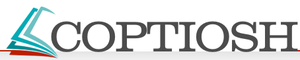 Imię i nazwisko ucznia …………………………………………………………………………………………………………….. Klasa …………….Szkoła - ………………………………………………………….………………………………………….. w ………………………………………………….Uwaga!Prosimy o zapoznanie się z poniższą instrukcją, a dopiero po jej przeczytaniu o rozwiązywanie zadań !!!- Udzielasz odpowiedzi na 40 pytań testowych wielokrotnego wyboru w nieprzekraczalnym czasie 40 minut.- Za każde pytanie można dostać 0 lub 1 pkt.- W każdym pytaniu co najmniej jedna odpowiedź jest prawidłowa.- Prawidłowe zaznaczenie właściwej jednej odpowiedzi (w zadaniach, w których tylko jedna jest prawidłowa) lub wszystkich właściwych odpowiedzi (w zadaniach, w których kilka jest prawidłowych) z jednoczesnym niezaznaczeniem żadnej błędnej odpowiedzi skutkuje przyznaniem 1 pkt. za dane zadanie, w przeciwnym razie przyznaje się 0 pkt.- Test wypełniaj długopisem (piórem) w kolorze niebieskim lub czarnym.- Nie można używać ołówków i  korektorów (za ich stosowanie cała praca zostanie zdyskwalifikowana). - Właściwą(-e) odpowiedź(-zi) zaznaczaj poprzez wzięcie w obwódkę (w kółko) właściwej literki odpowiedzi (a, b, c i/lub d). - Każde inne zaznaczenie odpowiedzi (skreślenie, zamazanie itp.), skreślenie zaznaczonej odpowiedzi, jej poprawka, traktowane są jako odpowiedź błędna i otrzymuje się za nią 0 pkt.- Na końcu testu, na stronie 4, masz dołączony brudnopis, który nie będzie podlegał ocenianiu – możesz w nim sporządzać swoje notatki.1/ Dzierżawca działki ziemi od właściciela ziemskiego w starożytnym Rzymie to:a/ domin			b/ kolon 			c/ kolonat			d/ niewolnik	2/ Instytucja starożytnych Aten, zwołująca posiedzenia Zgromadzenia, to:a/ instytucja demagogów	b/ instytucja Stratega 		c/ Rada Pięciuset	 	d/ Senat		3/ Starożytny Egipt był monarchią:a/ despotyczną		b/ politeistyczną		c/ teokratyczną		d/ żadne z powyższych4/ Starożytny kodeks prawny Hammurabiego:a/ pochodzi z XVIII w. p.n.e.					b/ wprowadzał zasadę „oko za oko ząb za ząb”c/ zawierał prawo łagodne					d/ zawierał prawo surowe5/ Z jakiego państwa (kraju) starożytnego pochodzą takie osiągnięcia jak: technika wytopu metali i odlewu żelaza; ceramika (wazy), porcelana, szkło; tkaniny jedwabne:a/ Chiny		b/ Egipt			c/ Grecja			d/ Mezopotamia6/ Na okres od IV tys. p.n.e. do I połowy II tys. p.n.e. przypada w starożytnej Grecji czas:a/ kultury kreteńskiej						b/ kultury mykeńskiej		c/ okres „Homerowy”						d/ wielkiej kolonizacji greckiej7/ Do form ustrojowych greckich polis zaliczamy:a/ demokrację		b/ oligarchię			c/ republikę			d/ tyranię8/ Reformy Solona w starożytnych Atenach miały miejsce w roku:a/ 621 p.n.e.		b/ 594 p.n.e.			c/ 508/507 p.n.e.		d/ 490 p.n.e.9/ Grody Czerwieńskie Polska traciła w okresie panowania:a/ Bolesława Chrobrego	b/ Bolesława Śmiałego	c/ Mieszka I			d/ Mieszka II10/ W okresie panowania Mieszka I w Polsce, w Niemczech panował (-li):a/ Henryk II		b/ Otto I			c/ Otto II			d/ Otto III11/ W trakcie licznych wojen Bolesław Chrobry podbił:a/ Czechy		b/ Łużyce i Milsko		c/ Morawy			d/ Węgry12/ Stany średniowiecznej Europy stanowili:a/ chłopi		b/ duchowni			c/ możni			d/ robotnicy	13/ Najczęstszym rodzajem lokacji w średniowiecznych miastach polskich była lokacja na prawie:a/ berlińskim		b/ lubeckim			c/ magdeburskim		d/ niemieckim 14/ Ze średniowiecza pochodzą imperia:a/ Arabów		b/ Karolingów			c/ rosyjskie			d/ rzymskie	15/ Królami polskimi z dynastii piastowskiej byli:a/ Bolesław Krzywousty	b/ Mieszko II			c/ Przemysł II			d/ Wacław II16/ Budowla w układzie centralnym, wzniesiona na planie koła, składająca się z jednego pomieszczenia przykrytego często kopułą, czasem z dobudowanymi apsydami, to:a/ bazylika		b/ katedra			c/ palisada			d/ rotunda17/ Nowy Świat został podbity w XV-XVI w. przez:a/ Hiszpanów		b/ konkwistadorów		c/ piratów			d/ Portugalczyków18/ Z kontrreformacją wiąże (-ą) się:a/ franciszkanie						b/ sobór trydencki		c/ święta inkwizycja						d/ Towarzystwo Jezusowe		19/ Parlament I RP nosił nazwę:a/ sejmu walnego		b/ senatu walnego		c/ stanów generalnych	d/ żadne z powyższych20/ Mianem „trzeciego Rzymu” określano: a/ Bizancjum						b/ Carstwo Rosyjskiec/ Cesarstwo Rzymskie Narodu Niemieckiego		d/ I Rzeczpospolitą	21/ Po wygaśnięciu Jagiellonów zdecydowano się w Polsce na wprowadzenie:a/ dziedziczności tronu		b/ elekcji viritim		c/ wolnej elekcji		d/ żadne z powyższych22/ Z XVII w. pochodzi (-ą):a/ barok		b/ klasycyzm			c/ rokoko			d/ romantyzm23/ Sejm Wielki obradował w latach:a/ 1787-91		b/ 1788-92			c/ 1789-93			d/ żadne z powyższych24/ Potop szwedzki zakończył się:a/ rozejmem w Altmarku					b/ rozejmem w Oliwie	c/ rozejmem w Sztumskiej Wsi				d/ żadne z powyższych25/ Księstwo Warszawskie:a/ powiększyło swój stan posiadania w 1809 r. po zwycięskiej wojnie z Rosjąb/ powstało w 1807 r.		c/ przestało istnieć w 1814 r.d/ przestało istnieć w 1815 r.26/ Kongres wiedeński kierował się zasadą (-ami):a/ legitymizmu		b/ restauracji			c/ rewanżyzmu		d/ równowagi sił27/ Z XIX w. pochodzi (-ą):a/ czartyzm		b/ marksizm			c/ nazizm			d/ socjalizm utopijny	28/ W okresie zaborów na ziemiach polskich powstała (-y) partia (-e):a/ PPS		b/ PPSD 			c/ PSL				d/ SDKPiL	29/ W bloku państw centralnych w I wojnie światowej znalazła (-y) się:a/ Bułgaria		b/ Rumunia			c/ Serbia			d/ Turcja30/ Akt 5 listopada był autorstwa cesarza (-y):a/ austriackiego		b/ japońskiego			c/ niemieckiego		d/ rosyjskiego31/ Wielka Emigracja miała miejsce po upadku powstania:a/ krakowskiego		b/ listopadowego		c/ styczniowego		d/ wielkopolskiego32/ Wojny burskie miały miejsce w:a/ Afryce Południowej		b/ Afryce Północnej 		c/ Ameryce Południowej	d/ Ameryce Północnej33/ System na świecie po I wojnie światowej zwany jest systemem:a/ jałtańskim						b/ jałtańsko – poczdamskim		c/ wersalsko – waszyngtońskim				d/ żadne z powyższych	34/ Z marszem na Rzym 1922 r. związany (-e) jest (są):a/ Bernadetto Mussolini	b/ „czarne koszule”		c/ faszyzm			d/ nazizm35/ Niemcy po I wojnie światowej w latach dwudziestych XX w. zwane były:a/ Cesarstwem Niemieckim	b/ Republiką Weimarską	c/ III Rzeszą			d/ żadne z powyższych36/ Plebiscyt na Górnym Śląsku miał miejsce w roku:a/ 1919		b/ 1920			c/ 1921			d/ 192237/ Systemy autorytarne w dwudziestoleciu międzywojennym powstały m.in. w:a/ Estonii		b/ Czechosłowacji	 	c/ Polsce			d/ Węgrzech38/ W XIX wieku krajem (-ami)  europejskim (-i), które posiadało (-y) kolonie, było (-y):a/ Anglia		b/ Belgia			c/ Francja			d/ Szwecja39/ Hiszpańska wojna domowa trwała w latach:                       a/ 1935-39		b/ 1936-39			c/ 1937-39			d/ 1938-3940/ Z okresem stanu wojennego w Polsce lat 1981-83 wiąże (-ą) się:a/ pacyfikacja Kopalni „Wujek”b/ „prowokacja bydgoska”	c/ Wojskowa Rada Ocalenia Narodowegod/ zdelegalizowanie Niezależnego Samorządowego Związku Zawodowego „Solidarność”Liczba punktów:………………… Podpisy Komisji Szkolnej: …………………………………………………...BRUDNOPIS